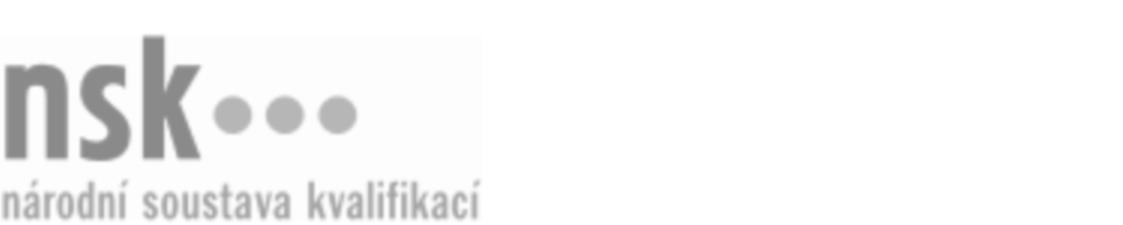 Kvalifikační standardKvalifikační standardKvalifikační standardKvalifikační standardKvalifikační standardKvalifikační standardKvalifikační standardKvalifikační standardVýrobce/výrobkyně polotovarů a prefabrikátů z pěnových materiálů (kód: 33-012-H) Výrobce/výrobkyně polotovarů a prefabrikátů z pěnových materiálů (kód: 33-012-H) Výrobce/výrobkyně polotovarů a prefabrikátů z pěnových materiálů (kód: 33-012-H) Výrobce/výrobkyně polotovarů a prefabrikátů z pěnových materiálů (kód: 33-012-H) Výrobce/výrobkyně polotovarů a prefabrikátů z pěnových materiálů (kód: 33-012-H) Výrobce/výrobkyně polotovarů a prefabrikátů z pěnových materiálů (kód: 33-012-H) Výrobce/výrobkyně polotovarů a prefabrikátů z pěnových materiálů (kód: 33-012-H) Autorizující orgán:Ministerstvo průmyslu a obchoduMinisterstvo průmyslu a obchoduMinisterstvo průmyslu a obchoduMinisterstvo průmyslu a obchoduMinisterstvo průmyslu a obchoduMinisterstvo průmyslu a obchoduMinisterstvo průmyslu a obchoduMinisterstvo průmyslu a obchoduMinisterstvo průmyslu a obchoduMinisterstvo průmyslu a obchoduMinisterstvo průmyslu a obchoduMinisterstvo průmyslu a obchoduSkupina oborů:Zpracování dřeva a výroba hudebních nástrojů (kód: 33)Zpracování dřeva a výroba hudebních nástrojů (kód: 33)Zpracování dřeva a výroba hudebních nástrojů (kód: 33)Zpracování dřeva a výroba hudebních nástrojů (kód: 33)Zpracování dřeva a výroba hudebních nástrojů (kód: 33)Zpracování dřeva a výroba hudebních nástrojů (kód: 33)Týká se povolání:Kvalifikační úroveň NSK - EQF:333333333333Odborná způsobilostOdborná způsobilostOdborná způsobilostOdborná způsobilostOdborná způsobilostOdborná způsobilostOdborná způsobilostNázevNázevNázevNázevNázevÚroveňÚroveňOrientace v technických dokumentech včetně čtení výkresů pro zhotovování polotovarů a prefabrikátů z pěnových materiálůOrientace v technických dokumentech včetně čtení výkresů pro zhotovování polotovarů a prefabrikátů z pěnových materiálůOrientace v technických dokumentech včetně čtení výkresů pro zhotovování polotovarů a prefabrikátů z pěnových materiálůOrientace v technických dokumentech včetně čtení výkresů pro zhotovování polotovarů a prefabrikátů z pěnových materiálůOrientace v technických dokumentech včetně čtení výkresů pro zhotovování polotovarů a prefabrikátů z pěnových materiálů33Volba materiálů, technologických  postupů, strojů, nástrojů a zařízení při výrobě polotovarů a prefabrikátů z pěnových materiálůVolba materiálů, technologických  postupů, strojů, nástrojů a zařízení při výrobě polotovarů a prefabrikátů z pěnových materiálůVolba materiálů, technologických  postupů, strojů, nástrojů a zařízení při výrobě polotovarů a prefabrikátů z pěnových materiálůVolba materiálů, technologických  postupů, strojů, nástrojů a zařízení při výrobě polotovarů a prefabrikátů z pěnových materiálůVolba materiálů, technologických  postupů, strojů, nástrojů a zařízení při výrobě polotovarů a prefabrikátů z pěnových materiálů33Tvorba nářezových a střihových plánů pro výrobu polotovarů a prefabrikátů z pěnových materiálůTvorba nářezových a střihových plánů pro výrobu polotovarů a prefabrikátů z pěnových materiálůTvorba nářezových a střihových plánů pro výrobu polotovarů a prefabrikátů z pěnových materiálůTvorba nářezových a střihových plánů pro výrobu polotovarů a prefabrikátů z pěnových materiálůTvorba nářezových a střihových plánů pro výrobu polotovarů a prefabrikátů z pěnových materiálů33Obsluha, základní údržba a nastavení strojů a zařízení pro zpracování, opracování a spojování pěnových materiálůObsluha, základní údržba a nastavení strojů a zařízení pro zpracování, opracování a spojování pěnových materiálůObsluha, základní údržba a nastavení strojů a zařízení pro zpracování, opracování a spojování pěnových materiálůObsluha, základní údržba a nastavení strojů a zařízení pro zpracování, opracování a spojování pěnových materiálůObsluha, základní údržba a nastavení strojů a zařízení pro zpracování, opracování a spojování pěnových materiálů33Kontrola, balení a expedice čalouněných výrobků a čalounických materiálůKontrola, balení a expedice čalouněných výrobků a čalounických materiálůKontrola, balení a expedice čalouněných výrobků a čalounických materiálůKontrola, balení a expedice čalouněných výrobků a čalounických materiálůKontrola, balení a expedice čalouněných výrobků a čalounických materiálů33Zaznamenávání technických údajů a výsledků práce v čalounické výrobě a dekoratérstvíZaznamenávání technických údajů a výsledků práce v čalounické výrobě a dekoratérstvíZaznamenávání technických údajů a výsledků práce v čalounické výrobě a dekoratérstvíZaznamenávání technických údajů a výsledků práce v čalounické výrobě a dekoratérstvíZaznamenávání technických údajů a výsledků práce v čalounické výrobě a dekoratérství33Nakládání s odpady v čalounictví a dekoratérstvíNakládání s odpady v čalounictví a dekoratérstvíNakládání s odpady v čalounictví a dekoratérstvíNakládání s odpady v čalounictví a dekoratérstvíNakládání s odpady v čalounictví a dekoratérství33Výrobce/výrobkyně polotovarů a prefabrikátů z pěnových materiálů,  28.03.2024 13:14:08Výrobce/výrobkyně polotovarů a prefabrikátů z pěnových materiálů,  28.03.2024 13:14:08Výrobce/výrobkyně polotovarů a prefabrikátů z pěnových materiálů,  28.03.2024 13:14:08Výrobce/výrobkyně polotovarů a prefabrikátů z pěnových materiálů,  28.03.2024 13:14:08Strana 1 z 2Strana 1 z 2Kvalifikační standardKvalifikační standardKvalifikační standardKvalifikační standardKvalifikační standardKvalifikační standardKvalifikační standardKvalifikační standardPlatnost standarduPlatnost standarduPlatnost standarduPlatnost standarduPlatnost standarduPlatnost standarduPlatnost standarduStandard je platný od: 21.10.2022Standard je platný od: 21.10.2022Standard je platný od: 21.10.2022Standard je platný od: 21.10.2022Standard je platný od: 21.10.2022Standard je platný od: 21.10.2022Standard je platný od: 21.10.2022Výrobce/výrobkyně polotovarů a prefabrikátů z pěnových materiálů,  28.03.2024 13:14:08Výrobce/výrobkyně polotovarů a prefabrikátů z pěnových materiálů,  28.03.2024 13:14:08Výrobce/výrobkyně polotovarů a prefabrikátů z pěnových materiálů,  28.03.2024 13:14:08Výrobce/výrobkyně polotovarů a prefabrikátů z pěnových materiálů,  28.03.2024 13:14:08Strana 2 z 2Strana 2 z 2